РОССИЙСКАЯ ФЕДЕРАЦИЯИвановская область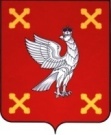 Администрация  Шуйского муниципального районаПОСТАНОВЛЕНИЕот 24.04.2017 № 251-пг. ШуяОб утверждении нормативов финансовых затрат на капитальный ремонт, ремонт и содержание автомобильных дорог местного значения Шуйского муниципального района и правил их расчета В соответствии с Федеральным законом от 06.10.2003 №131-ФЗ «Об общих принципах организации местного самоуправления в Российской Федерации», Федеральным законом от 08.11.2007 №257-ФЗ «Об автомобильных дорогах и о дорожной деятельности в Российской Федерации и о внесении изменений в отдельные акты Российской Федерации», постановлением Правительства Российской Федерации от 23.08.2007 №539 «О нормативах денежных затрат на содержание и ремонт автомобильных дорог федерального значения и правил их расчета», Администрация Шуйского муниципального района постановляет:1.Утвердить нормативы финансовых затрат на капитальный ремонт, ремонт и содержание дорог местного значения Шуйского муниципального района V категории в размере (в ценах 2017 года):- 3 499 067,04руб. - на содержание;- 3 604 496,05руб. - на ремонт.2.Утвердить:-Правила расчета финансовых затрат на капитальный ремонт, ремонт и содержание автомобильных дорог местного значения Шуйского муниципального района (приложение 1).-Периодичность проведения работ по содержанию автомобильных дорог общего пользования (приложение 2).-План мероприятий по переходу с 2017 года к финансированию капитального ремонта, ремонта и содержания автомобильных дорог местного значения по установленным нормативам финансовых затрат (приложение 3).3.Планировать затраты на капитальный ремонт, ремонт и содержание автомобильных дорог местного значения в соответствии с нормативами затрат исходя из бюджетных ассигнований, ежегодно предусматриваемых на указанные цели решением Шуйского совета о бюджете на очередной год.4.Затраты на капитальный ремонт, ремонт и содержание автомобильных дорог местного значения должны корректироваться с учетом ростав индексов – дифляторов.5.Контроль за исполнением постановления возложить на заместителя главы администрации, начальника финансового управления Хренову С.В., заместителя главы администрации Николаенко В.В.6.Постановление вступает в силу с момента его подписания.Глава Шуйского муниципального района                           С.А. Бабанов                                                                                                   Приложение 1к постановлению АдминистрацииШуйского муниципального района                                                                                                 от             2017г. №        -пПравиларасчета финансовых затрат на капитальный ремонт, ремонт и содержание автомобильных дорог местного значения Шуйского муниципального района1. Общие положения 	1.1. Нормативы денежных затрат применяются для определения размера ассигнований местного бюджета предусматриваемых на капитальный ремонт, ремонт и содержание автомобильных дорог местного значения.	1.2. Расчет размера ассигнований бюджета Шуйского муниципального района, направляемых на капитальный ремонт, ремонт, содержание автомобильных дорог местного значения, осуществляется исходя из категорий автомобильных дорог местного значения, с учетом коэффициента бюджетной обеспеченности.2. Методика расчета размера ассигнований	2.1. В зависимости от категории автомобильных дорог местного значения и индекса-дефлятора на соответствующий год применительно к каждой автомобильной дороге местного значения определяются приведенные нормативы (Н прив.кап., Н прив.рем., Н прив.сод.) рассчитываемые по формуле:Н прив. = Н х К деф х К кат х К бо	где:	Н - установленный норматив денежных затрат на капитальный ремонт, ремонт и содержание 1 км автомобильных дорог категории местного значения;	К деф — применяемый индекс-дефлятор социально-экономического развития Российской Федерации, разработанный Министерством экономического развития Российской Федерации и учитываемый при формировании бюджета на соответствующий год;	К кат — коэффициент, учитывающий дифференциацию стоимости работ; 	К бо — коэффициент бюджетной обеспеченности, учитывающий возможности бюджета Шуйского муниципального района по финансированию капитального ремонта, ремонта и содержания автомобильных дорого в соответствующем финансовом году из уровня бюджетной обеспеченности Шуйского муниципального района в соответствующему году.Таблица 1Коэффициенты, учитывающие дифференциацию стоимости работ по содержанию, ремонту и капитальному ремонту автомобильных дорого по соответствующим категориям	2.2. Определение размера ассигнований бюджета Шуйского муниципального района на капитальный ремонт автомобильных дорог местного значения осуществляется по формуле:А кап.рем. = Н прив.кап.рем. х L кап.рем.	где:	А кап.рем. - размер ассигнований бюджета Шуйского муниципального района на выполнение работ по капитальному ремонту автомобильных дорог каждой категории (тыс.руб./км);	Н прив.кап.рем. — приведенный норматив денежных затрат на работы по капитальному ремонту автомобильных дорог каждой категории (тыс. руб./км);	L кап.рем. - расчетная протяженность автомобильных дорог поселения каждой категории, подлежащих капитальному ремонту на год планирования.	2.3. Определение размера ассигнований бюджета Шуйского муниципального района на ремонт автомобильных дорог местного значения осуществляется по формуле:А рем. = Н прив.рем. х L рем.	где:	А рем. — размер ассигнований бюджета Шуйского муниципального района на выполнение работ по ремонту автомобильных дорог каждой категории (тыс.руб/км);	Н прив.рем. - приведенный норматив денежных затрат на работы по ремонту автомобильных дорог каждой категории (тыс. руб./км);	L рем. - расчетная протяженность автомобильных дорог Шуйского муниципального района подлежащих ремонту на год планирования.	2.4. Расчет размера ассигнований бюджета Шуйского муниципального района на содержание автомобильных дорог осуществляется по формуле:А сод. = Н прив.сод. х L	где:	А сод. - размер ассигнований из бюджета Шуйского муниципального района на выполнение работ по содержанию автомобильных дорог каждой категории (тыс.руб/км)	Н прив.сод. - приведенный норматив денежных затрат на работы по содержанию автомобильных дорог каждой категории	L – протяженность автомобильных дорог каждой категории на 1 января года, предшествующего планируемому периоду.	2.5. Протяженность дорог Шуйского муниципального района принимается по данным государственного статистического наблюдения по состоянию на 1-е января года, предшествующего планируемому периоду.	2.6. Расчетная протяженность автомобильных дорог каждой категории подлежат капитальному ремонту на год планирования (L кап.рем.), определяется по формуле:L кап.рем.= L/Т кап.рем. – L рек.	где: 	Т кап.рем. - нормативный межремонтный срок по капитальному ремонту для дорог каждой категории согласно таблице 2.	L рек. -  протяженность автомобильных дорог соответствующей категории, намеченных к реконструкции на год планирования (км/год). 	2.7. Расчетная протяженность автомобильных дорог соответствующей категории, подлежащих ремонту на год планирования (L рем.) определяется по формуле:L рем.= L/Т рем. - (L рек. +L кап.рем.)	где:	Т рем. — нормативный межремонтный срок по ремонту для дорог каждой категории согласно таблице 2.Таблица 2Нормативные межремонтные сроки(лет) 	2.8. Общая потребность в ассигнованиях бюджета Шуйского муниципального района на выполнение работ по капитальному ремонту, ремонту и содержанию дорог определяется, как сумма ассигнований на выполнение работ по всем категориям автомобильных дорог.                                                                                          Приложение 2к постановлению АдминистрацииШуйского муниципального района                                                                                                 от             2017г. №        -пПериодичность проведения видов работ по содержанию автомобильных дорог местного значения Шуйского муниципального района                                                                                             Приложение 3к постановлению АдминистрацииШуйского муниципального района                                                                                                 от             2017г. №        -пПлан мероприятий по переходу с 2017 года к финансированию капитального ремонта, ремонта и содержания автомобильных дорог местного значения по установленным нормативам финансовых затратНаименование работКатегория автомобильных дорогКатегория автомобильных дорогКатегория автомобильных дорогКатегория автомобильных дорогКатегория автомобильных дорогНаименование работIIIIIIIVVСодержание2,031,281,141,051Ремонт2,911,521,461,371Капитальный ремонт3,671,821,661,461Категории дорогКатегории дорогКатегории дорогКатегории дорогКатегории дорогIIIIIIIVVКапитальный ремонт1212121210Ремонт44665№п/пВид работПериодичность (количество воздействий в год)1231.Скашивание травы на обочинах72.Вырубка деревьев и кустарников на откосах, в полосах отвода с уборкой порубочных остатков0,05 га на 1 км дороги3.Восстановление ровности проезжей части гравийных и щебеночных покрытий164.Восстановление поперечного профиля проезжей части гравийных и щебеночных покрытий без добавления нового материала15 % от площади5.Восстановление поперечного профиля с использованием щебня, гравия, шлака или других побочных материалов расходом 100 куб.м на 1 км5 % от площади6.Механизированная уборка автомобильных дорог от снегаКоличество дней образования снежных заносов13.Очистка водопропускных труб от снега и льда1№ п/пНаименование мероприятияЭтап исполнения и объемыОтветственный исполнитель1.Осуществление поэтапного перехода на финансирование работ по капитальному ремонту, ремонту и содержанию автомобильных дорог общего пользования местного значения Шуйского муниципального района по установленным нормативам финансовых затрат1 этап 2017г. - 10 %2 этап 2018г. - 10 %3 этап 2019г. - 10 %4 этап 2020г — 50 %5 этап 2021г. - 100 %Администрация Шуйского муниципального района2.Корректировка нормативов финансовых затрат на капитальный ремонт, ремонт и содержание автомобильных дорог общего пользования регионального или межмуниципального значенияПосле утверждения технических регламентов в сфере дорожного хозяйства и по мере их внедренияДепартамент дорожного хозяйства и транспорта Ивановской областиАдминистрация Шуйского муниципального района